I herewith confirm that all my above statements are true and fully responsible for all the consequences.Sincerely yours,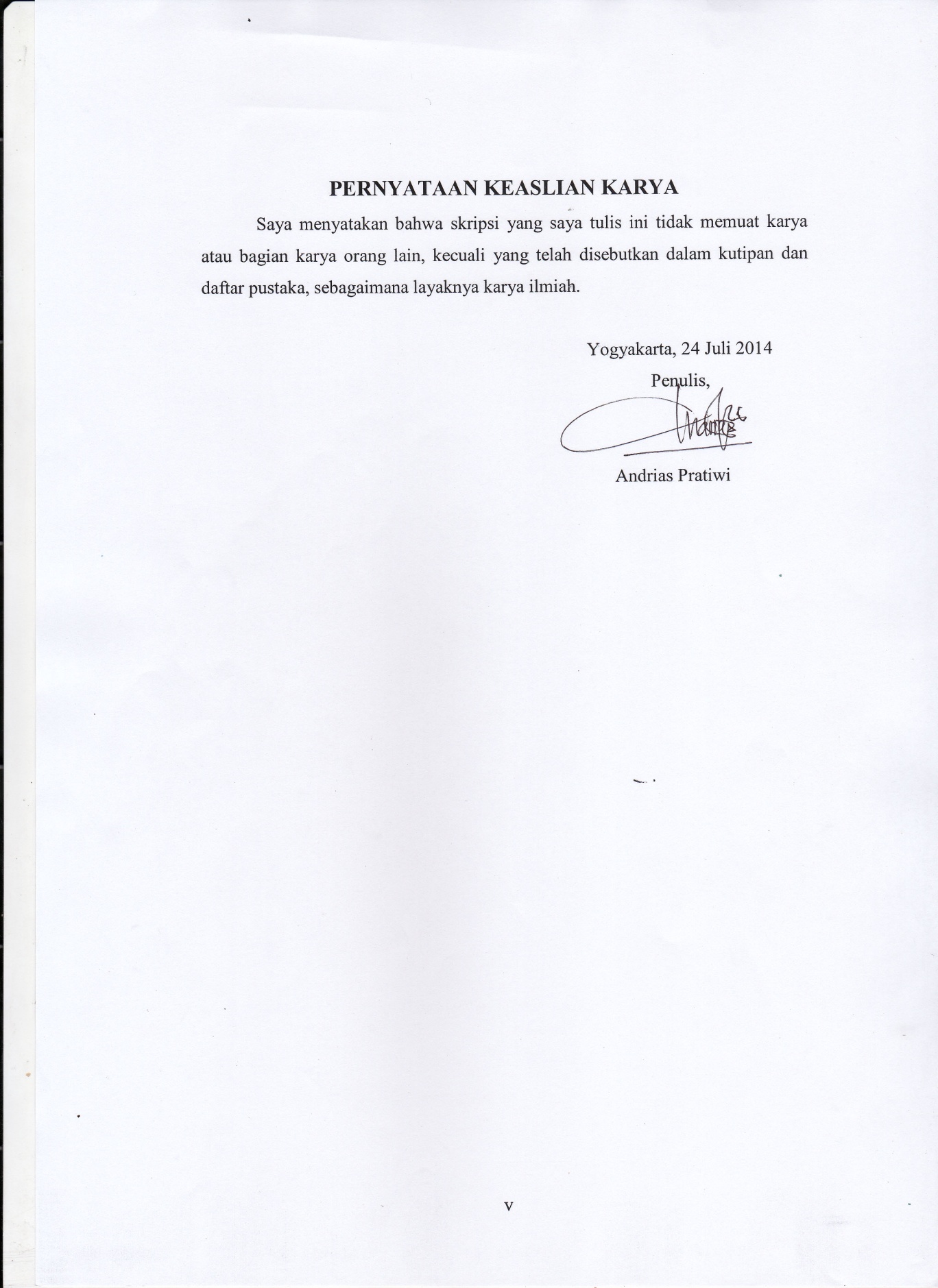 (Andrias Pratiwi)CURRICULUM VITAE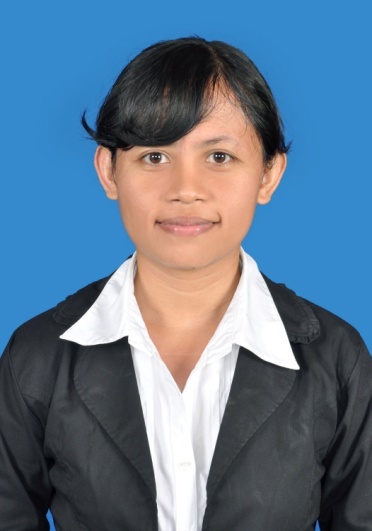 NamePlace, Date Of  BirthGenderMarital StatusReligionAddressPhoneEmail::::::::Andrias PratiwiKulon Progo, May 20th  1989FemaleSingleChristianParakan RT 54 RW 26, Sidomulyo, Pengasih, Kulon Progo, D I Yogyakarta085643922463 / 087839440014tiwiiast@gmail.comEDUCATIONEDUCATIONEDUCATIONEDUCATIONLast Education DescriptionLast Education DescriptionLast Education DescriptionLast Education DescriptionLevel  Of EducationLevel  Of Education:Bachelor Degree (Strata 1)School Name, CitySchool Name, City:Sanata Dharma University, YogyakartaMajorityMajority:Informatics Engineering Study Program, Faculty of Science and TechnologyFrom - UntilFrom - Until:August 2007 – July 2014GPAGPA:3.46Title Of ThesisTitle Of Thesis:Web-Based Hotel Information System Applying The Transaction Management Previous Education DescriptionPrevious Education DescriptionPrevious Education DescriptionPrevious Education DescriptionLevel  Of EducationLevel  Of Education:Senior High SchoolSchool Name, CitySchool Name, City:State Senior High School 1 Wates, Kulon ProgoMajorityMajority:ScienceFrom - UntilFrom - Until:2004 – 2007WORK EXPERIENCEWORK EXPERIENCEWORK EXPERIENCE[1][1][1]From - Until:July 2016 – November 2016Company Name:PT AQ Business Consulting IndonesiaJob Title:ProgrammerMain Responsibilities:Write and fix bug programs (mobile application: java-programming, android studio)Code front-end web development. (CSS, wordpress, cake-php, java-script, php)Test the programAnalyze and design for mobile applicationProject: Otomart, jalan2kejepang.com, pilihkartu.com, ayokuliah.id, android launcher for all web products[2]From - Until:July 2015 – July 2016Company Name:PT Durio IndigoJob Title:Programmer (Android Developer)Main Responsibilities:Write, analyze, review, and rewrite programs (use: java programming, android studio)Test the programWrite API (use : php language)Project Result (Mobile Application): Dentes , RS Madani, do.Rent[3][3][3]From - Until:January 2014 – September 2014Company Name:DSSystemJob Title:Programmer (Internship)Main Responsibilities:Confirms project requirements by reviewing program objective, input data, and output requirements with analyst, supervisor, and client.Write, analyze, review, and rewrite programs (use: java programming and MySQL)Test the programTraining usersProject Result:Hotel Information System[4][4][4]From - Until:June 2010 – August 2010Company Name:PT. Diginet MediaJob Title:Internship/Practical WorkMain Responsibilities:Define business objectivesDesign database structure for data warehouseDevelop data architecture, data modeling, and ETL (Extract Transform Load) process.SKILLS SKILLS SKILLS SKILLS SKILLS SKILLS SKILLS SKILLS SKILLS SKILLS SKILLS SKILLS SKILLS SKILLS Language SkillsLanguage SkillsLanguage SkillsLanguage SkillsLanguage SkillsLanguage SkillsLanguage SkillsLanguage SkillsLanguage SkillsLanguage SkillsLanguage SkillsLanguage SkillsLanguage SkillsLanguage SkillsLanguageSpoken LevelSpoken LevelSpoken LevelSpoken LevelSpoken LevelSpoken LevelWriter LevelWriter LevelWriter LevelWriter LevelWriter LevelWriter LevelWriter LevelLanguage0123455012345EnglishIndonesianTechnical SkillsTechnical SkillsTechnical SkillsTechnical SkillsTechnical SkillsTechnical SkillsTechnical SkillsTechnical SkillsTechnical SkillsTechnical SkillsTechnical SkillsTechnical SkillsTechnical SkillsTechnical SkillsSkillsProficiency LevelProficiency LevelProficiency LevelProficiency LevelProficiency LevelProficiency LevelProficiency LevelProficiency LevelProficiency LevelProficiency LevelProficiency LevelProficiency LevelProficiency LevelSkills0011223334455Operating SystemWindowsLinux ProgrammingVB.NETC++JAVA SEJAVA AndroidJAVA JSPPHPJAVA SCRIPTFrameworkZKCake-PHPWordpressDatabaseMySQLLevel Description: 0=None, 1=Beginner, 2 = Basic, 3 = Intermediate, 4 = Advance, 5 = ExpertLevel Description: 0=None, 1=Beginner, 2 = Basic, 3 = Intermediate, 4 = Advance, 5 = ExpertLevel Description: 0=None, 1=Beginner, 2 = Basic, 3 = Intermediate, 4 = Advance, 5 = ExpertLevel Description: 0=None, 1=Beginner, 2 = Basic, 3 = Intermediate, 4 = Advance, 5 = ExpertLevel Description: 0=None, 1=Beginner, 2 = Basic, 3 = Intermediate, 4 = Advance, 5 = ExpertLevel Description: 0=None, 1=Beginner, 2 = Basic, 3 = Intermediate, 4 = Advance, 5 = ExpertLevel Description: 0=None, 1=Beginner, 2 = Basic, 3 = Intermediate, 4 = Advance, 5 = ExpertLevel Description: 0=None, 1=Beginner, 2 = Basic, 3 = Intermediate, 4 = Advance, 5 = ExpertLevel Description: 0=None, 1=Beginner, 2 = Basic, 3 = Intermediate, 4 = Advance, 5 = ExpertLevel Description: 0=None, 1=Beginner, 2 = Basic, 3 = Intermediate, 4 = Advance, 5 = ExpertLevel Description: 0=None, 1=Beginner, 2 = Basic, 3 = Intermediate, 4 = Advance, 5 = ExpertLevel Description: 0=None, 1=Beginner, 2 = Basic, 3 = Intermediate, 4 = Advance, 5 = ExpertLevel Description: 0=None, 1=Beginner, 2 = Basic, 3 = Intermediate, 4 = Advance, 5 = ExpertLevel Description: 0=None, 1=Beginner, 2 = Basic, 3 = Intermediate, 4 = Advance, 5 = ExpertORGANITATION AND COMMITE EXPERIENCEORGANITATION AND COMMITE EXPERIENCEORGANITATION AND COMMITE EXPERIENCEYearOrganizationPosition2010Indonesia Humanity Action/ Gerakan Kemanusiaan Indonesia(GKI)Member2009Initiation of Science and Technology Faculty/ Pekan Inisiasi Fakultas Sains dan Teknologi(PINNISI)Coordinator of Group Dynamics2009Personality Development Training, Sanata Dharma Universty/ Pelatihan Pengembangan Kepribadian Mahasiswa(PPKM)Assistant trainer2009Open House of Science and Technology FacultyMember2008 - 2009Informatics Engineering Students Community/ Himpunan Mahasiswa Jurusan Teknik  Informatika(HMJTI)Coordinator of Database Study Club